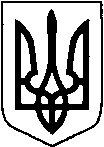 КИЇВСЬКА ОБЛАСТЬТЕТІЇВСЬКА МІСЬКА РАДАVІІІ СКЛИКАННЯ                                                       ВОСЬМА    СЕСІЯ     Р І Ш Е Н Н Я
20.07.2021 р.                                   №  338 -08-VIIІ
Про  припинення права користування та надання в користування земельних  ділянок,внесення змін в облік земель                 Розглянувши заяви громадян про надання та припинення права користування земельними ділянками  та цивільно-правові угоди, на підставі рішення 25 сесії 7 скликання № 381 від 22.09.2017 року, №09-01-VIII від 09.12.2020р, керуючись статтями 12, 120, 122, 140, 141 Земельного кодексу України, статтями 12, 25 Цивільного Кодексу України, Законом України „ Про місцеве самоврядування в Україні ” Тетіївська міська радаВИРІШИЛА :1.Припинити право користування земельною ділянкою, площею 0,11 га в                м. Тетієві  по вул. Надії,1- Яловезі Михайлу Федотовичу для  будівництва та обслуговування житлового будинку, господарських будівель і споруд та ведення особистого селянського господарства  у зв’язку  зі смертю.2.Надати земельну ділянку, площею 0,11 га в м. Тетієві  по вул. Надії,1,  яка   була в користуванні  Яловеги М.Ф.- Іванюті Лідії Михайлівні для будівництва та обслуговування житлового будинку, господарських будівель і споруд та ведення особистого селянського господарства у зв'язку з свідоцтвом про право на спадщину за законом.3.Припинити право користування земельною ділянкою, площею 0,10 га в                м. Тетієві  по вул. Центральній, 21- Іщуку Івану Панасовичу  для  будівництва та обслуговування житлового будинку, господарських будівель і споруд  у зв’язку  зі смертю.4.Надати земельну ділянку, площею 0,10 га в м. Тетієві  по вул. Центральній, 21,  яка   була в користуванні  Іщука І.П.- Іщук Галині Петрівні для будівництва та обслуговування житлового будинку, господарських будівель і споруд у зв'язку з свідоцтвом про право на спадщину за законом.5.Припинити право користування земельною ділянкою, площею 0,07 га в                м. Тетієві  по вул. Академіка Байраківського, 43- Губській Євгенії Леонідівні  для  будівництва та обслуговування житлового будинку, господарських будівель і споруд  у зв’язку  зі смертю.6.Надати земельну ділянку, площею 0,07 га в м. Тетієві  по вул. Академіка Байраківського,43,  яка   була в користуванні  Губської Є.Л.- Яковишиній Аллі Миколаївні для будівництва та обслуговування житлового будинку, господарських будівель і споруд у зв'язку з свідоцтвом про право на спадщину за законом.7.Припинити право користування земельною ділянкою, площею 0,15 га в                с. Кашперівка   по вул. Ленінградська, 20- Кобилєву Федору Івановичу  для  будівництва та обслуговування житлового будинку, господарських будівель і споруд  у зв’язку  зі смертю.Дану земельну ділянку, площею 0,15 га в с. Кашперівка по вул. Ленінградській, 20, яка була в користуванні Кобилєва Ф.І., перевести  в  землі запасу Тетіївської міської ради  (с. Кашперівка).8.Припинити право користування земельною ділянкою, площею 0,17 га в                с. Кашперівка   по вул. Миру, б/н- Квашук Світлані Іванівні  для  ведення особистого селянського господарства  у зв’язку  зі смертю.Дану земельну ділянку, площею 0,17 га в с. Кашперівка по вул. Миру, б/н, яка була в користуванні Квашук С.І., перевести  в  землі запасу Тетіївської міської ради  (с. Кашперівка).9.Припинити право користування земельною ділянкою, площею 0,40 га в                с.Кашперівка  по пров. Крилова, 5- Мельник Катерині Костянтинівні для  будівництва та обслуговування житлового будинку, господарських будівель і споруд та ведення особистого селянського господарства   у зв’язку  зі смертю.10.Надати земельну ділянку, площею 0,40 га в с. Кашперівка  по пров. Крилова, 5,  яка   була в користуванні  Мельник К.К.- Морозовій Мирославі Іванівні для будівництва та обслуговування житлового будинку, господарських будівель і споруд та ведення особистого селянського господарства у зв'язку з свідоцтвом про право на спадщину за законом.11.Припинити право користування земельною ділянкою, площею 0,15 га в                с.Кашперівка  по пров. Зарічному, 7- Руденко Пелагеї Степанівні для  будівництва та обслуговування житлового будинку, господарських будівель і споруд  у зв’язку  зі смертю.12.Надати земельну ділянку, площею 0,15 га в с. Кашперівка  по пров. Зарічному,7,  яка   була в користуванні Руденко П.С.- Руденко Анатолію Володимировичу для будівництва та обслуговування житлового будинку, господарських будівель і споруд у зв'язку з свідоцтвом про право на спадщину за заповітом.13.Припинити право користування земельною ділянкою, площею 0,1129 га в                с.Кашперівка  по вул. Чехова,3- Гончарук Надії Миколаївні для  будівництва та обслуговування житлового будинку, господарських будівель і споруд  у зв’язку  з продажем житлового будинку.14.Надати земельну ділянку, площею 0,1129 га в с. Кашперівка  по вул. Чехова, 3,  яка   була в користуванні  Гончарук Н.М.- Ладані Марії Іллівні для будівництва та обслуговування житлового будинку, господарських будівель і споруд у зв'язку з договором купівлі-продажу житлового будинку.15.Припинити право користування земельною ділянкою, площею 0,1660 га в                с.Кашперівка  по пров. Героїв Чорнобиля,6- Кондратюку Василю Васильовичу для  будівництва та обслуговування житлового будинку, господарських будівель і споруд  у зв’язку  з даруванням житлового будинку.16.Надати земельну ділянку, площею 0,1660 га в с. Кашперівка  по пров. Героїв Чорнобиля,6,  яка   була в користуванні  Кондратюка В.В.- Кондратюку Василю Васильовичу для будівництва та обслуговування житлового будинку, господарських будівель і споруд у зв'язку з договором дарування житлового будинку.17.Припинити право користування земельною ділянкою, площею 0,29 га в                с.Кашперівка  по пров. Радгоспний, 1- Вервеці Зінаїді Олексіївні для  будівництва та обслуговування житлового будинку, господарських будівель і споруд   та ведення особистого селянського господарства у зв’язку  з продажем житлового будинку.18.Надати земельну ділянку, площею 0,29 га в с. Кашперівка  по пров. Радгоспному, 1,  яка   була в користуванні  Вервеки З.О.- Грищуку Олександру Леонідовичу для будівництва та обслуговування житлового будинку, господарських будівель і споруд та ведення особистого селянського господарства у зв'язку з договором купівлі- продажу житлового будинку.19.Припинити право користування земельною ділянкою, площею 0,3148 га в                с.Кашперівка  по вул. Січневій, 15- Коломійцю Олександру Івановичу  для  будівництва та обслуговування житлового будинку, господарських будівель і споруд   та ведення особистого селянського господарства у зв’язку  з продажем житлового будинку.20.Надати земельну ділянку, площею 0,3148 га в с. Кашперівка  по вул. Січневій, 15  яка   була в користуванні  Коломійця О.І.- Олексієнко Юрію Миколайовичу для будівництва та обслуговування житлового будинку, господарських будівель і споруд та ведення особистого селянського господарства у зв'язку з договором купівлі- продажу житлового будинку.21.Припинити право користування земельною ділянкою, площею 0,40 га в                с. Кашперівка  по вул. Рильського,3- Моляр Ользі Іванівні  для  будівництва та обслуговування житлового будинку, господарських будівель і споруд та ведення особистого селянського господарства у зв’язку  з даруванням житлового будинку.22.Надати земельну ділянку, площею 0,40 га в с. Кашперівка  по вул. Рильського,3  яка   була в користуванні  Моляр О.І.- Моляру Віталію Михайловичу для будівництва та обслуговування житлового будинку, господарських будівель і споруд та ведення особистого селянського господарства у зв'язку з договором дарування житлового будинку.23.Припинити право користування земельною ділянкою, площею 0,25 га в                с.Кашперівка  по вул. Січневій,2- Наконечній Катерині Іванівні для  ведення особистого селянського господарства  у зв’язку  зі смертю.Дану земельну ділянку, площею 0,25 га в с. Кашперівка по вул. Січневій, 2, яка була в користуванні Наконечної К.І., перевести  в  землі запасу Тетіївської міської ради  (с. Кашперівка)24.Припинити право користування земельною ділянкою, площею 0,22 га в                с. Кашперівка  по вул. Лесі Українки, 17- Лісовій Зінаїді Зотівні  для  будівництва та обслуговування житлового будинку, господарських будівель і споруд  у зв’язку  зі смертю.25.Надати земельну ділянку, площею 0,22 га в с. Кашперівка  по вул. Лесі Українки, 17  яка   була в користуванні  Лісової З.З.- Моськіній Наталії Олександрівні  для будівництва та обслуговування житлового будинку, господарських будівель і споруд  у зв'язку з свідоцтвом про право на спадщину за заповітом.26.Припинити право користування земельною ділянкою, площею 0,71 га в                с. Михайлівка  по вул. Шевченка, 18- Чорній Олені Максимівні  для  будівництва та обслуговування житлового будинку, господарських будівель і споруд та ведення особистого селянського господарства  у зв’язку  з продажом житлового будинку.27.Надати земельну ділянку, площею 0,71 га в с. Михайлівка  по вул. Шевченка, 18,  яка   була в користуванні Чорної О.М.- Поліщук Вірі Сергіївні для будівництва та обслуговування житлового будинку, господарських будівель і споруд та ведення особистого селянського господарства  у  зв’язку з договором купівлі-продажу житлового будинку.28.Припинити    право   користування    земельною     ділянкою,    площею 0,93 га  в    с. Галайки  по вул. Центральній, 41- Пересаді Якову Олександровичу для  будівництва та обслуговування житлового будинку, господарських будівель і споруд та  ведення особистого селянського господарства  у зв'язку зі смертю.29.Надати земельну ділянку, площею 0,93 га в с. Галайки   по вул. Центральній, 41, яка   була в користуванні  Пересади Я.О.- Пересаді Ользі Іванівні  для будівництва та обслуговування житлового будинку, господарських будівель і споруд та ведення особистого селянського господарства  у  зв’язку з свідоцтвом про право на спадщину за заповітом.30.Припинити право користування земельною ділянкою, площею 0,18 га в                с. Росішки   по вул. Перемоги, б/н- Кузьмінському Григорію Миколайовичу  для  ведення особистого селянського господарства  за згодою.Дану земельну ділянку, площею 0,18 га в с. Росішки по вул. Перемоги, б/н, яка була в користуванні Кузьмінського Г.М., перевести  в  землі запасу Тетіївської міської ради  (с. Росішки).31.Припинити    право   користування    земельною     ділянкою,    площею 0,36 га  в    с. Росішки  по вул. Центральній, 52- Соломонюк Ганні Йосипівні для  будівництва та обслуговування житлового будинку, господарських будівель і споруд та ведення особистого селянського господарства    у зв'язку зі смертю.32.Надати земельну ділянку, площею 0,36 га в с. Росішки  по вул. Центральній, 52, яка   була в користуванні  Соломонюк Г.Й.- Соломонюк Галині Павлівні  для будівництва та обслуговування житлового будинку, господарських будівель і споруд та ведення особистого селянського господарства    у  зв’язку з свідоцтвом про право на спадщину за заповітом.33.Припинити право користування земельною ділянкою, площею 0,44 га в                с. Стадниця   по вул. Кулагіна, 17-А- Гурко Настасії  Феодосіївні  для будівництва та обслуговування житлового будинку, господарських будівель і споруд  та ведення особистого селянського господарства  за згодою.Дану земельну ділянку, площею 0,44 га в с. Стадниця  по вул. Кулагіна, 17-А, яка була в користуванні Гурко Н.Ф., перевести  в  землі запасу Тетіївської міської ради  (с. Стадниця).34.Припинити    право   користування    земельною     ділянкою,    площею 0,56 га  в     с. Стадниця по вул. Кулагіна, 17- Остимчук Галині Олексіївні для  будівництва та обслуговування житлового будинку, господарських будівель і споруд та ведення особистого селянського господарства    у зв'язку з продажем житлового будинку.35.Надати земельну ділянку, площею 0,56 га в с. Стадниця  по вул. Кулагіна, 17, яка   була в користуванні  Остимчук Г.О.- Коростельову Олександру Геннадійовичу  для будівництва та обслуговування житлового будинку, господарських будівель і споруд та ведення особистого селянського господарства    у  зв’язку з договором купівлі - продажу житлового будинку.36.Припинити    право   користування    земельною     ділянкою,    площею 0,61 га  в    с. Черепинка по вул. Ватутіна, 8- Коломійцю Михайлу Петровичу для  будівництва та обслуговування житлового будинку, господарських будівель і споруд та ведення особистого селянського господарства    у зв'язку зі смертю.37.Надати земельну ділянку, площею 0,61 га в с. Черепинка  по вул. Ватутіна, 8 яка   була в користуванні Коломійця М.П.- Коломієць Катерині Михайлівні  для будівництва та обслуговування житлового будинку, господарських будівель і споруд та ведення особистого селянського господарства.38.Припинити право користування земельною ділянкою, площею 0,20 га в                с. Денихівка   по вул. Шкільній, 102- Мельнику Володимиру Анатолійовичу  для  ведення особистого селянського господарства  за згодою.Дану земельну ділянку, площею 0,20 га в с. Денихівка  по вул. Шкільній, 102, яка була в користуванні Мельника В.А.., перевести  в  землі запасу Тетіївської міської ради  (с. Денихівка)39.Припинити право користування земельною ділянкою, площею 0,18 га в                с. Бурківці   по вул. Козуба, б/н- Останіну Борису Івановичу для  ведення особистого селянського господарства  у зв'язку зі смертю.Дану земельну ділянку, площею 0,18 га в с. Бурківці  по вул. Козуба, б/н, яка була в користуванні Останіна Б.І. перевести  в  землі запасу Тетіївської міської ради    (с. Бурківці)40.Припинити право користування земельною ділянкою, площею 0,22 га в                с. Дібрівка  по вул. Середній, 10- Осовській Марії Трохимівні для будівництва  та обслуговування житлового будинку, господарських будівель і споруд   у зв'язку зі смертю.Дану земельну ділянку, площею 0,22 га в с. Дібрівка  по вул. Середній,10, яка була в користуванні Осовської М.Т., перевести  в  землі запасу Тетіївської міської ради  (с. Дібрівка).41.Припинити    право   користування    земельною     ділянкою,    площею 0,54 га  в     с. Теліжинці  по вул. Миру, 32- Полійчук Марії Іванівні для  будівництва та обслуговування житлового будинку, господарських будівель і споруд та ведення особистого селянського господарства    у зв'язку зі смертю.42.Надати земельну ділянку, площею 0,54 га в с. Теліжинці  по вул. Миру, 32  яка   була в користуванні Полійчук М.І.- Радкевич Валентині Олександрівні для будівництва та обслуговування житлового будинку, господарських будівель і споруд та ведення особистого селянського господарства у зв'язку з свідоцтвом про право на спадщину за законом.  43.Спеціалістам  міської ради із земельних питань  та старостам внести зміни         в  земельно-кадастрові книги по обліку земель та направити  відповідну       інформацію в  Тетіївське відділення Білоцерківської ОДПІ для внесення       змін до даних по нарахуванню земельного податку.44.Контроль за виконанням даного рішення покласти на постійну депутатську  комісію з питань регулювання земельних відносин, архітектури, будівництва та охорони навколишнього середовища  (голова Крамар О.А.)                Міський голова                                                     Богдан   БАЛАГУРА